TURBINGO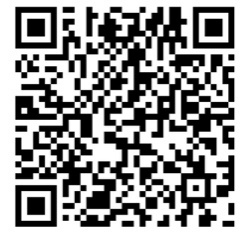 SKY (som ligner på noe)SNØBENKGJERDEMOSEFUGLSØPPELBØTTEFJÆRSKILTRIMEKORNPINNE(som ligger på bakken)VANN SOM RENNERDYRESPORKONGLEGLADE MENNESKERLYKTESTOLPEHYTTEHUNDSTEINMAURTUERUSTADSAGASPORTSSTUEBARNÅLNØKLEVANNBARTRE